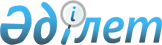 О ходе дальнейшей работы над проектом Договора о Евразийском экономическом союзе с учетом положений, направленных на дальнейшее развитие интеграцииРешение Совета Евразийской экономической комиссии от 31 января 2014 года № 9

      Приняв к сведению информацию члена Коллегии (Министра) по основным направлениям интеграции и макроэкономике Евразийской экономической комиссии Валовой Т.Д. о ходе работы над проектом Договора о Евразийском экономическом союзе с учетом положений, направленных на дальнейшее развитие интеграции, Совет Евразийской экономической комиссии решил:



      1. Евразийской экономической комиссии:



      совместно с правительствами государств – членов Таможенного союза и Единого экономического пространства (далее – государства-члены) продолжить работу по доработке проекта Договора о Евразийском экономическом союзе;



      вынести на рассмотрение Совета Евразийской экономической комиссии 18–19 февраля и 3–4 марта 2014 г. вопросы, не урегулированные в ходе переговоров на уровне заместителей председателей правительств государств-членов с участием членов Коллегии Евразийской экономической комиссии, проведенных во исполнение Решения Совета Евразийской экономической комиссии от 13 декабря 2013 г. № 91 «О ходе работы над проектом Договора о Евразийском экономическом союзе с учетом положений, направленных на дальнейшее развитие интеграции».



      2. Принять к сведению прилагаемую классификацию категорий секторов услуг в рамках формирования единого рынка услуг и инвестиций Евразийского экономического союза. 



      Правительствам государств-членов представить в Евразийскую экономическую комиссию предложения по отнесению секторов услуг к конкретным категориям с учетом указанной классификации до 20 февраля 2014 г. 



      Евразийской экономической комиссии обобщить представленные предложения и вынести их для рассмотрения на заседании Совета Евразийской экономической комиссии в марте 2014 г. 



      3. Настоящее Решение вступает в силу по истечении 10 календарных дней с даты его официального опубликования.            Члены Совета Евразийской экономической комиссии:

ПРИЛОЖЕНИЕ            

к Решению Совета         

Евразийской экономической комиссии

от 31 января 2014 г. № 9      

КЛАССИФИКАЦИЯ

категорий секторов услуг в рамках формирования единого рынка

услуг и инвестиций Евразийского экономического союза      Все сектора услуг, включенные в классификатор CPC (Central product classification) ООН, подразделяются на четыре категории:



      I категория – с 1 января 2015 г. действует единый рынок услуг без изъятий;



      II категория – с 1 января 2015 г. действует национальный режим и режим наибольшего благоприятствования с изъятиями. В этих секторах единый рынок услуг окончательно сформируется в конкретные сроки после гармонизации правил доступа на рынок согласно планам мероприятий («дорожным картам»), утвержденным Высшим Евразийским экономическим советом, включая ликвидацию существующих изъятий. В ближайшее время (в 2014–2015 годах) будет сформирован перечень таких секторов, разработаны планы мероприятий («дорожные карты»), определены сроки их исполнения;



      III категория – с 1 января 2015 г. предоставляется национальный режим и режим наибольшего благоприятствования с изъятиями. Однако в отличие от секторов услуг, указанных во II категории, отраслевые планы мероприятий («дорожные карты») могут быть сформированы в более поздние сроки (после 2015 года);



      IV категория – с 1 января 2015 г. не применяются правила единого рынка исходя из обеспечения интересов национальной безопасности, обороны и выполнения функций государственной власти.      Примечание. В графе 2 таблицы используется применяемая Всемирной торговой организацией нумерация классификатора СРС. Знак * означает, что указанная позиция классификатора ВТО является частью более агрегированной позиции КОП, указанной где-либо еще в этом классификаторе. Знак ** означает, что указанная позиция составляет только часть видов деятельности, охватываемых соответствующим кодом КОП (например, услуги речевой почты составляют лишь компонент позиции 7523 КОП).
					© 2012. РГП на ПХВ «Институт законодательства и правовой информации Республики Казахстан» Министерства юстиции Республики Казахстан
				От Республики

Беларусь
От Республики

Казахстан
От Российской

Федерации
С. Румас
Б. Сагинтаев
И. Шувалов
Наименование сектора (подсектора) услуг Тип ограниченияОписание ограниченияОснование для применения ограничения (нормативный правовой акт)12345I категория – с 1 января 2015 г.

действует единый рынок услуг без изъятийI категория – с 1 января 2015 г.

действует единый рынок услуг без изъятийI категория – с 1 января 2015 г.

действует единый рынок услуг без изъятийI категория – с 1 января 2015 г.

действует единый рынок услуг без изъятийI категория – с 1 января 2015 г.

действует единый рынок услуг без изъятий1ДЕЛОВЫЕ УСЛУГИ:1.1А. Профессиональные услуги:

с) услуги в области налогообложения (CPC 863)нет ограничений1.2В. Компьютерные и связанные с ними услуги:нет ограничений1.2.1а) консультативные услуги в связи с установкой вычислительной техники (CPC 841)нет ограничений1.2.2b) услуги по применению программного обеспечения (в частности услуги по проведению системного анализа (CPC 842)нет ограничений1.2.3с) услуги по обработке данных (в частности услуги по подготовке ввода данных, обработке данных и составлению таблиц, совместному использованию времени) (CPC 843)нет ограничений1.2.4d) услуги, связанные с базами данных (CPC 844)нет ограничений1.2.5е) услуги, связанные с вычислительной техникой, прочие (CPC 845+) (в частности, услуги по техническому обслуживанию и ремонту вычислительной техники, услуги по подготовке данных) (CPC 849)нет ограничений1.3С. Услуги в области исследований и разработок:нет ограничений1.3.1а) проведение НИР и создание опытных разработок в области естественных наук (CPC 851)нет ограничений1.3.2b) проведение НИР и внедрение в области общественных и гуманитарных наук (CPC 852)нет ограничений1.3.3с) проведение НИР и создание опытных разработок в междисциплинарных областях (CPC 853)нет ограничений1.4Е. Услуги по аренде/лизингу без операторов:нет ограничений1.4.1d) аренда машин и оборудования без оператора (CPC 83106-83109)нет ограничений1.4.2е) прочее (прокат предметов личного пользования) (CPC 832)нет ограничений1.5F. Другие услуги, связанные с предпринимательской деятельностью:нет ограничений1.5.1b) услуги, по исследованию рынка и выявлению общественного мнения (CPC 864)нет ограничений1.5.2с) консультационные услуги по вопросам управления (CPC 865)нет ограничений1.5.3d) услуги, связанные с консультациями по вопросам управления (включая управление финансами, в области маркетинга, людскими ресурсами, производством, услуги по связям с общественностью и пр.) (CPC 866)нет ограничений1.5.4k) услуги по размещению и подбору персонала (CPC 872)нет ограничений1.5.5n) услуги, относящиеся к обслуживанию и ремонту оборудования (CPC 633+) (не включаются морские и воздушные суда, прочее (CPC 8861) транспортное оборудование, но включены услуги по (CPC 8866) ремонту предметов личного пользования и бытовых товаров)нет ограничений1.5.6o) услуги по уборке помещений (включая дезинфекцию) (CPC 874)нет ограничений1.5.7p) фотоуслуги (CPC 875)нет ограничений1.5.8s) услуги по организации и проведению переговоров и совещаний (услуги по организации демонстраций и выставок, секретарские услуги) (CPC 87909*)нет ограничений1.5.9t) устный и письменный перевод (CPC 8790)нет ограничений2УСЛУГИ В ОБЛАСТИ СВЯЗИ:2.1В. Курьерские услуги (CPC 7512)нет ограничений2.2С. Услуги в области электросвязи (телекоммуникаций):нет ограничений2.2.1f) факсимильная связь (CPC 7521**+7529**)нет ограничений2.2.2g) услуги частных арендуемых сетей (CPC 7522**+ 7523**)нет ограничений2.2.3h) электронная почта (CPC 7523**)нет ограничений2.2.4i) услуги голосовой почты (CPC 7523**)нет ограничений3ДИСТРИБЮТОРСКИЕ УСЛУГИ:3.1А. Услуги комиссионных агентов (включая брокерские) (CPC 621)нет ограничений3.2В. Услуги в области оптовой торговли (CPC 622)нет ограничений3.3С. Услуги в области розничной торговли (CPC 631+632+6111+6113+6121)нет ограничений3.4D. Франчайзинговые услуги (CPC 8929)нет ограничений4УСЛУГИ ЗДРАВООХРАНЕНИЯ И СОЦИАЛЬНОЙ ПОМОЩИ:4.1В. Услуги по охране здоровья человека, прочие (CPC 9319, кроме CPC 93191)нет ограничений4.2С. Услуги социальной помощи (услуги по уходу за престарелыми, детьми, инвалидами с проживанием и без, восстановление трудоспособности и т. п.) (CPC 933)нет ограничений5УСЛУГИ ПО ОРГАНИЗАЦИИ ДОСУГА, КУЛЬТУРНЫХ И СПОРТИВНЫХ МЕРОПРИЯТИЙ:5.1А. Услуги по организации развлечений (включая театры, концерты, цирк и т. п.) (CPC 9619)нет ограничений5.2В. Услуги информационных агентств (CPC 962)нет ограничений5.3D. Услуги по организации спорта и других видов отдыха (организация спортивных мероприятий для профессионалов и непрофессионалов, услуги спортивных секций и клубов, услуги парков и пляжей, услуги по организации азартных игр) (CPC 964)нет ограниченийII категория – с 1 января 2015 г. действует национальный режим и режим наибольшего благоприятствования с изъятиями Единый рынок услуг в этих секторах окончательно сформируется в конкретные сроки после гармонизации правил доступа на рынок согласно планам мероприятий («дорожным картам»). II категория – с 1 января 2015 г. действует национальный режим и режим наибольшего благоприятствования с изъятиями Единый рынок услуг в этих секторах окончательно сформируется в конкретные сроки после гармонизации правил доступа на рынок согласно планам мероприятий («дорожным картам»). II категория – с 1 января 2015 г. действует национальный режим и режим наибольшего благоприятствования с изъятиями Единый рынок услуг в этих секторах окончательно сформируется в конкретные сроки после гармонизации правил доступа на рынок согласно планам мероприятий («дорожным картам»). II категория – с 1 января 2015 г. действует национальный режим и режим наибольшего благоприятствования с изъятиями Единый рынок услуг в этих секторах окончательно сформируется в конкретные сроки после гармонизации правил доступа на рынок согласно планам мероприятий («дорожным картам»). II категория – с 1 января 2015 г. действует национальный режим и режим наибольшего благоприятствования с изъятиями Единый рынок услуг в этих секторах окончательно сформируется в конкретные сроки после гармонизации правил доступа на рынок согласно планам мероприятий («дорожным картам»). 1ДЕЛОВЫЕ УСЛУГИ:1.1А. Профессиональные услуги:1.1.1а) юридические услуги (CPC 861)1.1.2b) услуги в области составления отчетности, аудита и бухгалтерского учета (CPC 862)1.1.3d) услуги в области архитектуры (CPC 8671)1.1.4е) услуги в инженерных областях (включая проектно-конструкторские работы и консультирование) (CPC 8672)1.1.5f) комплексные услуги в инженерных областях (в основном инженерные услуги по проектам «под ключ») (CPC 8673)1.1.6g) услуги в области градостроительного проектирования и ландшафтной архитектуры (CPC 8674)1.1.7h) услуги в области медицины и стоматологии (амбулаторные) (CPC 9312)1.1.8i. ветеринарные услуги (CPC 932) 1.1.9j) услуги по уходу за больными, а также в сфере физиотерапии, гомеопатии, иглоукалывания и т. д. (CPC 93191)1.2D. Услуги, связанные с недвижимым имуществом:1.2.1а) услуги, связанные с недвижимым имуществом, собственным или арендуемым (в частности, сдача в наем и риэлтерские услуги) (CPC 821)1.2.2b) услуги, связанные с недвижимым имуществом на основе разового вознаграждения или контракта (в частности, услуги по оценке помещений, эксплуатационных контор, риэлтерские услуги посредников) (CPC 822)1.3Е. Услуги по аренде/лизингу без операторов:1.3.1а) услуги по аренде судов без оператора (CPC 83103)1.3.2b) услуги по аренде воздушных судов без оператора (CPC 83104)1.3.3с) услуги по аренде других транспортных средств (CPC 83101+) без оператора (автомобили и железнодорожные транспортные средства) (CPC 83102+ 83105)1.4F. Другие услуги, связанные с предпринимательской деятельностью:1.4.1а) услуги в области рекламы (CPC 871)1.4.2е) услуги по техническим испытаниям и анализам (лабораторные и на местах) (CPC 8676)1.4.3f) услуги, относящиеся к сельскому хозяйству, охоте и лесному хозяйству (CPC 881)1.4.4g) услуги, относящиеся к рыболовству (CPC 882)1.4.5h) услуги в области горнодобывающей промышленности (CPC 883+5115)1.4.6i) услуги, относящиеся к обрабатывающей промышленности (CPC 884+) (производство готовых изделий из давальческого сырья или (CPC 885) выполнение за вознаграждение одной из операций, кроме технологической цепи) кроме (CPC 88442)1.4.7j) услуги, относящиеся к распределению энергии (электроэнергии, газа, пара и горячей воды, за исключением нефти и природного газа по трубопроводам) (CPC 887)1.4.8услуги по оперативно-диспетчерскому управлению1.4.9услуги по организации балансирования производства - потребления электрической энергии1.4.10услуги по производству тепловой энергией, за исключением тепловой энергии, выработанной с использованием тепла грунта, грунтовых вод, рек, водоемов, сбросной воды промышленных предприятий и электростанций, канализационно-очистных сооружений1.4.11услуги по передаче, распределению и (или) снабжению тепловой энергией, за исключением тепловой энергии, выработанной с использованием тепла грунта, грунтовых вод, рек, водоемов, сбросной воды промышленных предприятий и электростанций, канализационно-очистных сооружений1.4.12m) консультационные услуги в научных и технических областях, смежных с инженерной областью (геология, геофизика, картография) (CPC 8675)1.4.13r) полиграфические и издательские услуги (CPC 88442)1.4.14водоснабжение и водоотведение с использованием централизованных системы, систем коммунальной инфраструктуры2УСЛУГИ В ОБЛАСТИ СВЯЗИ:2.1А. Почтовые услуги (СРС 7511) 2.2С. Услуги в области электросвязи (телекоммуникаций)2.2.1а) речевая телефонная связь (местная, дальняя и мобильная связь общего пользования; возможна передача текстов (факсимиле/телекс) на основе абонентной или повременной оплаты за исключением видов услуг (CPC 7521, кроме CPC 7522.7541, 75299)2.2.2b) передача данных с пакетной коммутацией (CPC 7523**)2.2.3с) передача данных с коммутацией каналов (CPC 7523**)2.2.4d) телексная связь (CPC 7523**)2.2.5е) телеграфные услуги (CPC 7522)2.2.6j) доступ к базам данных и поиск информации в компьютерных сетях в режиме реального времени (CPC 7523**)2.2.7k) электронный обмен данными (CPC 7523**)2.2.8l) расширенные/с добавленной стоимостью услуги по передаче данных факсимильной информации (хранение и передача, хранение и поиск сообщений) (CPC 7523**)2.2.9m) конвертирование кодов и протоколов (CPC n.a)2.2.10n) обработка информации и/или данных в режиме реального времени, включая обработку транзакций (CPC 843**)2.3D. Аудиовизуальные услуги:2.3.1а) услуги, связанные с производством и распространением кино- и видеофильмов (CPC 9611)2.3.2b) услуги по демонстрации видеофильмов (CPC 9612)2.3.3с) услуги в областях радиовещания и телевидения (CPC 9613)2.3.4d) услуги по трансляции радио- и телевизионных программ (CPC 7524)2.3.5е) услуга в области звукозаписи (CPC n.a.)3СТРОИТЕЛЬНЫЕ И СВЯЗАННЫЕ С НИМИ ИНЖЕНЕРНЫЕ УСЛУГИ:3.1А. Общие строительные работы для возведения зданий любого предназначения (кроме спортивных сооружений) (CPC 512)

В. Общие строительные работы по сооружению объектов гражданского строительства (дороги, туннели, мосты, трубопроводы, линии связи, производственные и спортивные сооружения и т. д.) (CPC 513)3.2С. Сборка и возведение зданий из готовых конструкций и (CPC 514+работы по монтажу оборудования CPC 516)3.3D. Строительные и. отделочные работы завершающего цикла (CPC 517)3.4F. Работы, предшествующие строительству, специальные (CPC 511+ строительные работы, работы по сносу зданий и аренда CPC 515+строительного оборудования с оператором, CPC 518)4УСЛУГИ В ОБЛАСТИ ОБРАЗОВАНИЯ:4.1С. Услуги в области высшего образования (включая высшее, профессионально-техническое и специальное) (CPC 923)4.2D. Услуги в области образования для взрослых, не включенные в другие категории (CPC 924)5УСЛУГИ, СВЯЗАННЫЕ С ЗАЩИТОЙ ОКРУЖАЮЩЕЙ СРЕДЫ:5.1А. Услуги по канализации (CPC 9401)5.2В. Услуги по удалению отходов как промышленных, так и бытовых, их транспортировка, а также услуги по снижению отходов (CPC 9402)5.3С. Услуги по санитарной обработке и аналогичные услуги (CPC 9403)6ТУРИЗМ И УСЛУГИ, СВЯЗАННЫЕ С ПУТЕШЕСТВИЕМ:6.1А. Услуги гостиниц и предприятий общественного питания (CPC 641—643)6.2В. Услуги бюро путешествий и туристических агентств (услуги туроператоров и турагентов) (CPC 7471)6.3С. Услуги по экскурсионному обслуживанию туристов (CPC 747)7УСЛУГИ ПО ОРГАНИЗАЦИИ ДОСУГА, КУЛЬТУРНЫХ И СПОРТИВНЫХ МЕРОПРИЯТИЙ:7.1С. Услуги библиотек, архивов, музеев и других культурно-просветительских учреждений (CPC 963)8ТРАНСПОРТНЫЕ УСЛУГИ:8.1А. Услуги морского транспорта:8.1.1а) пассажирские перевозки (CPC 7211)8.1.2b) грузовые перевозки (CPC 7212)8.1.3с) аренда морских судов с экипажем (CPC 7213)8.1.4d) услуги по техническому обслуживанию и ремонту морских судов (CPC 8868**)8.1.5е) маневровые услуги (CPC 7214)8.1.6f) вспомогательные услуги для морского транспорта (портовые, лоцманские, навигационные услуги, услуги по спасению и/или подъему судов, услуги по обслуживанию судов и т. п.) (CPC 745**)8.2В. Услуги внутреннего водного транспорта:8.2.1а) пассажирские перевозки (CPC 7221)8.2.2b) грузовые перевозки (CPC 7222)8.2.3с) аренда судов с экипажем (CPC 7223)8.2.4d) речных и прочих судов (CPC 8868**)8.2.5е) маневровые услуги (CPC 7224)8.2.6l) вспомогательные услуги для водного транспорта (портовые, лоцманские, навигационные услуги, услуги по спасению и/или подъему судов, услуги по обслуживанию судов и/или пассажиров и т.п.) (CPC 745**)8.3С. Услуги воздушного транспорта:8.3.1а) пассажирские перевозки (CPC 731)8.3.2b) грузовые перевозки (CPC 732)8.3.3с) аренда воздушных судов с экипажем (CPC 734)8.3.4d) услуги по техническому обслуживанию и ремонту воздушных судов (CPC 8868**)8.3.5е) вспомогательные услуги для воздушного транспорта (услуги аэропортов, услуги по управлению воздушным движением, услуги по обслуживанию пассажиров и/или воздушных судов) (CPC 746)8.4Е. Услуги железнодорожного транспорта:8.4.1а) пассажирские перевозки (CPC 7111)8.4.2b) грузовые перевозки (CPC 7112)8.4.3с) маневровые услуги (CPC 7113)8.4.4d) техническое обслуживание и ремонт железнодорожного оборудования (CPC 8868**)8.4.5е) вспомогательные услуги для железнодорожного транспорта (CPC 743)8.5F. Услуги автодорожного транспорта:8.5.1а) пассажирские перевозки (включая городские, пригородные, междугородные, а также такси) (CPC 7121+7122)8.5.2b) грузовые перевозки (CPC 7123)8.5.3с) аренда коммерческих автотранспортных средств с водителем (CPC 7124)8.5.4d) техническое обслуживание и ремонт оборудования для автодорожного транспорта (CPC 6112+8867)8.5.5е) вспомогательные услуги для автодорожного транспорта (услуги по эксплуатации автомагистралей, мостов, туннелей, услуги автостоянок и пр.) (CPC 744)8.6G. Трубопроводный транспорт8.6.1а) транспортировка топлива (CPC 7131)8.6.2b) транспортировка прочих товаров (CPC 7139)8.7Н. Вспомогательные и дополнительные услуги для всех видов транспорта:8.7.1а) услуги по обработке грузов (CPC 741)8.7.2b) услуги складов и пакгаузов (CPC 742)8.7.3с) услуги грузовых транспортных агентств (CPC 748)8.7.4d) прочие посреднические услуги, услуги по оформлению транспортной документации, проверке груза, взвешиванию и пр. (CPC 749)8.7.5ледокольная проводка судов, ледовая лоцманская проводка судов в акватории Северного морского пути9ФИНАНСОВЫЕ УСЛУГИ:9.1А. Все услуги по страхованию и связанные со страхованием (СРС 812)9.1.1а) услуги по страхованию жизни, от несчастных случаев, здоровья людей (CPC 8121)9.1.2b) услуги по страхованию, кроме страхования жизни (CPC 8129)9.1.3с) услуги по перестрахованию и ретроцессии (CPC 81299*)9.1.4d) вспомогательные услуги, связанные со страхованием (включая брокерские и агентские услуги, услуги по оценке убытков, консультационные, актуариев и т. д.) (CPC 8140)9.2B. Банковские и другие финансовые услуги (исключая страхование):9.2.1а) прием депозитов и прочих возвратных средств от населения (CPC 81115+81119)9.2.2b) кредитование всех видов, включая среди прочего потребительский и залоговый кредиты, факторинг и финансирование коммерческих операций (CPC 8113)9.2.3с) финансовый лизинг (CPC 8112)9.2.4d) все виды проведения платежей и перевода денег (CPC 81339**)9.2.5е) гарантии и обязательства (CPC 81199)9.2.6f) торговля за свой счет или за счет клиентов, на бирже, на внебиржевом рынке или иным образом:– инструментами денежного рынка (чеки, векселя, депозитные сертификаты и т. д.) (CPC 81339**)– иностранной валютой (CPC 81333)– производными инструментами денежного рынка, в том числе, но не исключительно, фьючерсными контрактами и опционами (CPC 81339**)– инструментами, связанными с изменением валютных курсов и процентных ставок, включая такие как сделки СВОП и форвардные сделки (CPC 81339**)– ценными бумагами на предъявителя (CPC 81321*)– прочими оборотными инструментами и финансовыми активами, включая торговлю драгоценными металлами в слитках (CPC 81339)9.2.7g) участие в выпуске всех видов ценных бумаг, включая организацию подписки и размещение ценных бумаг в качестве агента (публичная или закрытая подписка) и оказание услуг, имеющих отношение к эмиссии ценных бумаг (CPC 8132)9.2.8h) операции на денежном рынке за счет клиента (брокерские услуги) (CPC 81339**)9.2.9i) управление активами клиента, как то: управление наличными денежными средствами или портфелем активов, все формы управления коллективными инвестициями, CPC 8119**+управление пенсионными средствами, депозитарные и CPC 81323* трастовые услуга, услуги по ответственному хранению9.2.10j) осуществление взаиморасчетов и клиринговые услуги по (CPC 811339** финансовым активам, включая ценные бумаги, производные или продукты и другие оборотные инструменты CPC 81319**)9.2.11k) консультационные и другие вспомогательные финансовые услуги по всем видам деятельности, перечисленным в секторе «Финансовые услуги», включая подготовку и анализ кредитования, исследования и консультации в области инвестиций и формирования портфеля активов консультирование по вопросам приобретения собственности и по реорганизации и стратегии корпораций (CPC 8131)9.2.12l) предоставление и передача финансовой информации, услуги по обработке финансовых данных и предоставление соответствующего программного обеспечения поставщиками других финансовых услугIII категория – с 1 января 2015 г. предоставляется национальный режим и режим наибольшего благоприятствования с изъятиями. Планы мероприятий («дорожные карты») могут быть сформированы после 2015 года III категория – с 1 января 2015 г. предоставляется национальный режим и режим наибольшего благоприятствования с изъятиями. Планы мероприятий («дорожные карты») могут быть сформированы после 2015 года III категория – с 1 января 2015 г. предоставляется национальный режим и режим наибольшего благоприятствования с изъятиями. Планы мероприятий («дорожные карты») могут быть сформированы после 2015 года III категория – с 1 января 2015 г. предоставляется национальный режим и режим наибольшего благоприятствования с изъятиями. Планы мероприятий («дорожные карты») могут быть сформированы после 2015 года III категория – с 1 января 2015 г. предоставляется национальный режим и режим наибольшего благоприятствования с изъятиями. Планы мероприятий («дорожные карты») могут быть сформированы после 2015 года 1ДЕЛОВЫЕ УСЛУГИ:1.1F. Другие услуги, связанные с предпринимательской деятельностью: 1.1.1l) Услуги по проведению расследований и обеспечению безопасности (в том числе противопожарные мероприятия, инкассация)2УСЛУГИ В ОБЛАСТИ ОБРАЗОВАНИЯ:2.1А. Услуги в области начального образования (СРС 921)2.2В. Услуги в области среднего образования (включая профессионально-техническое и пр. специальные школы) (СРС 922)2.3Услуги в области образования, предоставляемые военными школами, колледжами3УСЛУГИ ЗДРАВООХРАНЕНИЯ И СОЦИАЛЬНОЙ ПОМОЩИ:3.1Е. Услуги больниц (СРС 9311)3.2Некоторые виды медицинских услуг (трансплантация органов, медицинская помощь пациентам с заболеваниями, представляющими опасность для здоровья населения (в т.ч. ВИЧ), изменение и коррекция половой принадлежности, стерилизация, патологоанатомические исследования, клинические испытания лекарственных средств, генно-инженерная деятельность 2-го, 3-го и 4-го уровня риска)4УСЛУГИ ПО ОРГАНИЗАЦИИ ДОСУГА, КУЛЬТУРНЫХ И СПОРТИВНЫХ МЕРОПРИЯТИЙ:4.1Е. Услуги по организации азартных игр (СРС 964)5Услуги по проведению экспертизы промышленной безопасности6Геодезическая и картографическая деятельность в части выполнения геодезических и картографических работ, результаты которых имеют общегосударственное, межотраслевое назначение7Осуществление деятельности в области жилищно–коммунальных услуг, водопользования и водоснабженияIV категория – с 1 января 2015 г. не применяются правила единого рынка исходя из обеспечения интересов национальной безопасности, обороны и выполнения функций государственной властиIV категория – с 1 января 2015 г. не применяются правила единого рынка исходя из обеспечения интересов национальной безопасности, обороны и выполнения функций государственной властиIV категория – с 1 января 2015 г. не применяются правила единого рынка исходя из обеспечения интересов национальной безопасности, обороны и выполнения функций государственной властиIV категория – с 1 января 2015 г. не применяются правила единого рынка исходя из обеспечения интересов национальной безопасности, обороны и выполнения функций государственной властиIV категория – с 1 января 2015 г. не применяются правила единого рынка исходя из обеспечения интересов национальной безопасности, обороны и выполнения функций государственной власти1Осуществление деятельности и операций в сфере ядерной энергетики и обращения с радиоактивными отходами2Услуги, принятые во время войны или в других чрезвычайных обстоятельствах в международных отношениях3Услуги, осуществляемые с целью снабжения военного учреждения по обеспечению военной безопасности и вооруженной защиты4Услуги, связанные с обеспечением оборудованием, сооружениями, снабжением и т.д., а также с медицинским обслуживанием военного персонала в полевых условиях5Услуги по ликвидации чрезвычайных ситуаций6Услуги, связанные с оборотом наркотических средств и психотропных веществ в части культивирования растений, используемых для производства, переработки, производства, распределения и уничтожения наркотических средств и психотропных веществ7Услуги в области бюджетных субсидий и иных мер государственной поддержки8Ведение государственных кадастров, регистров, реестров, классификаторов, входящих в состав республиканских государственных информационных ресурсов9Навигационная деятельность, обеспечивающая оборону и безопасность государства10Услуги по транспортировке в космическом пространстве11Услуги в области распределения радиочастотного спектра, выделения полос радиочастот, радиочастотных каналов или радиочастот, присвоения (назначения) радиочастотных каналов и радиочастот